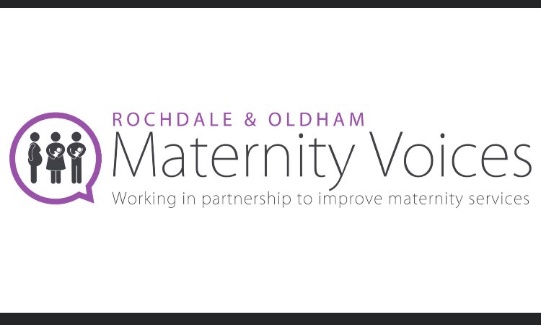 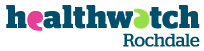 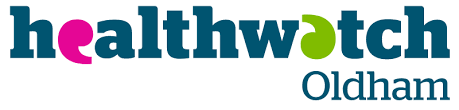 GUIDANCE ON COMPLETING YOUR MATERNITY VOICES PARTNERSHIP ADVOCATE APPLICATION FORM Your application form is the first step in the Rochdale and Oldham Maternity Voices volunteer member recruitment process. It is essential to complete it to the best of your ability, as it forms the first impression of your application. The guidance below may be of help in completing your application form. Read through the application form and supporting materials you receive - The role Specification and further information about Healthwatch Rochdale and the Maternity Voices Partnership can be found by visiting www.healthwatchrochdale.org.uk Complete all sections of the application form Word process on to the form or write clearly in black inkAny extra pages if printed, should be marked clearly with your nameTake your time as this will be the main information used to decide whether you will be selected for further consideration as a voluntary member of the Rochdale and Oldham Maternity Voices Partnership Ensure you return your application by the deadline date: Thursday 26th August 2021,12 noonBefore sending, re-read your whole application and even ask someone (friend or family member) to read before you submitKeep a copy to refer to if shortlisted for the interviewWe are unable to consider applications that:are incompleteshow no evidence of knowledge, skills or experience required for the roledo not provide details of references are received after the closing date are from a person who is barred from working with children or vulnerable adultsIf you are uncertain of anything relating to your application or require it in an alternative format, please contact Healthwatch Rochdale. Tel: 01706 249 575   Email: info@healthwatchrochdale.org.ukThank you for considering being a voluntary member of the Rochdale and Oldham Maternity Voices Partnership and we look forward to receiving your application form.